Baccalauréat S option Sciences de l’IngénieurSession 2014Baccalauréat S option Sciences de l’IngénieurSession 2014Baccalauréat S option Sciences de l’IngénieurSession 2014Fiche de projet interdisciplinaire en sciences de l’ingénieurFiche de projet interdisciplinaire en sciences de l’ingénieurFiche de projet interdisciplinaire en sciences de l’ingénieurFiche de projet interdisciplinaire en sciences de l’ingénieurFiche de projet interdisciplinaire en sciences de l’ingénieurÉtablissement :Visa du Chef de Travaux :Établissement :Visa du Chef de Travaux :Établissement :Visa du Chef de Travaux :Année scolaire :Classe concernée : Nombre total d’élèves : Année scolaire :Classe concernée : Nombre total d’élèves : Professeurs responsablesNom :Prénom : Discipline :Nom :Prénom : Discipline :Nom :Prénom : Discipline :Nom :Prénom : Discipline :Nombre de groupes pour ce projet : Nombre de groupes pour ce projet : Nombre de groupes pour ce projet : Nombre de groupes pour ce projet : Nombre de groupes pour ce projet : Intitulé du projet :Intitulé du projet :Origine du projet :Origine du projet :Préciser si partenariat avec une entreprise, établissements supérieurs, proposition élève, points particuliers…Préciser si partenariat avec une entreprise, établissements supérieurs, proposition élève, points particuliers…Préciser si partenariat avec une entreprise, établissements supérieurs, proposition élève, points particuliers…Énoncé général du besoin :Énoncé général du besoin :description du contexte dans lequel « l’objet » du projet va être intégré ;fonctionnalités ;performances attendues.description du contexte dans lequel « l’objet » du projet va être intégré ;fonctionnalités ;performances attendues.description du contexte dans lequel « l’objet » du projet va être intégré ;fonctionnalités ;performances attendues.Contraintes imposées au projet : Contraintes imposées au projet : coût ;nature d’une ou des solutions techniques ou de familles de matériels, de constituants ou de composants ;environnementales. coût ;nature d’une ou des solutions techniques ou de familles de matériels, de constituants ou de composants ;environnementales. coût ;nature d’une ou des solutions techniques ou de familles de matériels, de constituants ou de composants ;environnementales. Nom des élèves du groupe :Nom des élèves du groupe :---------------------------------------------------------------------------------------------------------------------------------------------------------------------------------------------------------------------------------------------------------------------------------------------------------------------------------------------------------------------------------------Intitulé de la partie du projet confiée au groupe :Intitulé de la partie du projet confiée au groupe :Énoncé du besoin pour la partie du projet confiée au groupe : Énoncé du besoin pour la partie du projet confiée au groupe : description des liaisons au sein de l’architecture fonctionnelle et structurelle ;fonctionnalités de la partie ;performances attendues.description des liaisons au sein de l’architecture fonctionnelle et structurelle ;fonctionnalités de la partie ;performances attendues.description des liaisons au sein de l’architecture fonctionnelle et structurelle ;fonctionnalités de la partie ;performances attendues.Production(s) attendue(s) : Production(s) attendue(s) : document de formalisation des solutions proposées ;sous ensemble fonctionnel d’un prototype, éléments d’une maquette réelle ou virtuelle, d’un programme ;supports de communication. document de formalisation des solutions proposées ;sous ensemble fonctionnel d’un prototype, éléments d’une maquette réelle ou virtuelle, d’un programme ;supports de communication. document de formalisation des solutions proposées ;sous ensemble fonctionnel d’un prototype, éléments d’une maquette réelle ou virtuelle, d’un programme ;supports de communication. 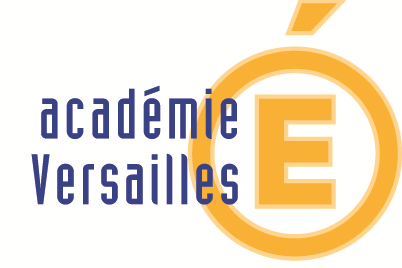 